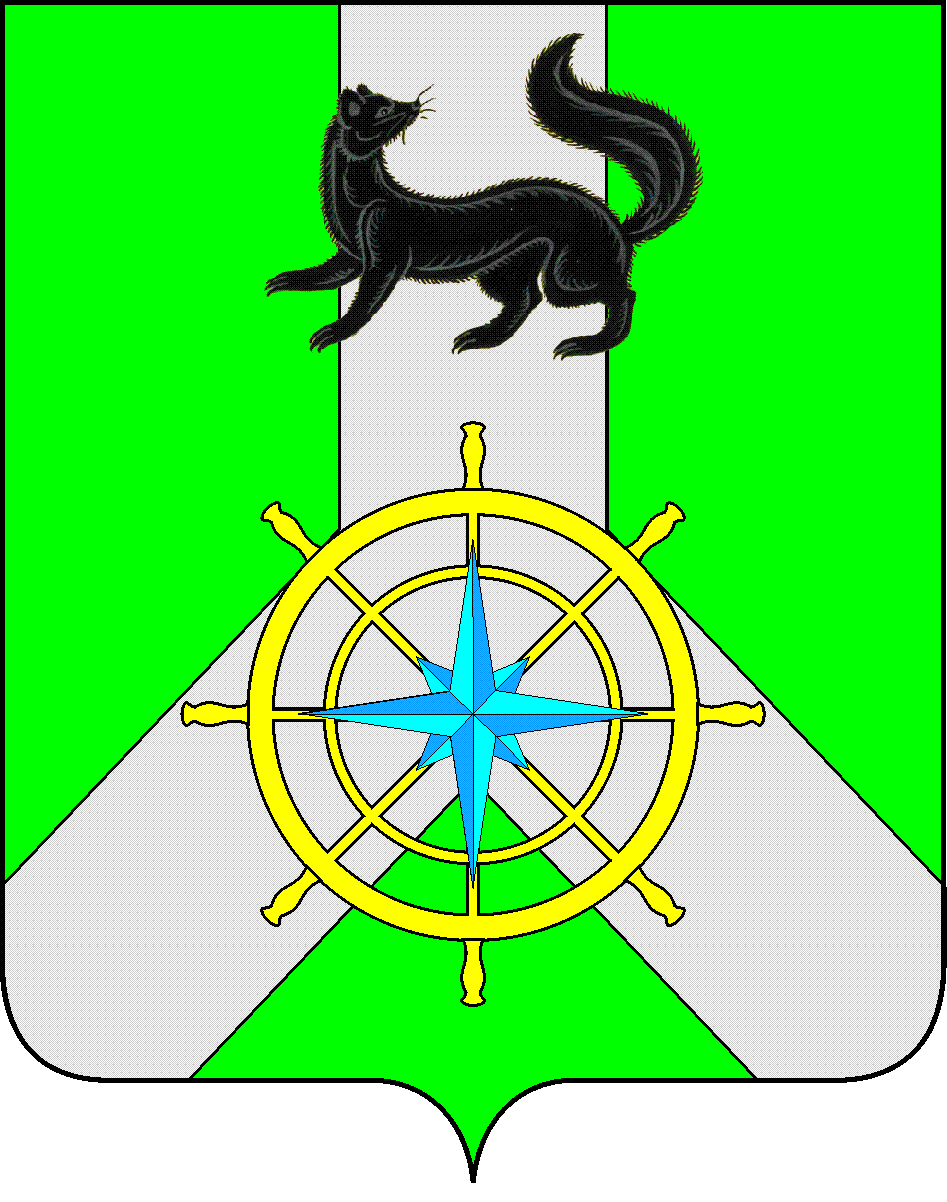 Р О С С И Й С К А Я  Ф Е Д Е Р А Ц И ЯИ Р К У Т С К А Я  О Б Л А С Т ЬК И Р Е Н С К И Й   М У Н И Ц И П А Л Ь Н Ы Й   Р А Й О НД У М А РЕШЕНИЕ №38/7В соответствии с Законом Иркутской области от 17 декабря 2018 г. N 131-ОЗ "Об областном бюджете на 2019 год и на плановый период 2020 и 2021гг.", постановлением Правительства Иркутской области от 14 февраля 2019 №188-пп «О предоставлении и расходовании субсидий из областного бюджета местным бюджетам в целях софинансирования расходных обязательств муниципальных образований Иркутской области на реализацию мероприятий перечня проектов народных инициатив», руководствуясь Уставом муниципального образования Киренский район,ДУМА РЕШИЛА:Одобрить мероприятия в рамках проекта «Народные инициативы» муниципального образования Киренский район в 2020 году:1.1.Выполнение работ по замене оконных блоков (120,7 м2) в МКДОУ "Детский сад №13 г.Киренска" (мкр. Балахня, кв-л. Водников, д. 7"А"),;1.2.Выполнение работ по замене оконных блоков (31,3 м2) в МКДОУ "Детский сад п.Юбилейный" (ул. Октябрьская, д. 10);1.3.Выполнение работ по замене оконных блоков (173,4 м2) в МКОУ "Средняя школа №1 г.Киренска" (ул.Алексеева д.1)".Ежеквартально заслушивать информацию о ходе исполнения мероприятий в рамках проекта «Народные инициативы» на территории муниципального образования Киренский район.Решение подлежит размещению на официальном сайте администрации Киренского муниципального района www.kirenskrn.irkobl.ru в разделе «Дума Киренского района».Решение вступает в действие со дня подписания.Председатель Думы Киренского муниципального района				О.Н.АксаментоваМэрКиренского муниципального района					К.В. Свистелин12 февраля 2020 г.г. КиренскОб одобрении мероприятий в рамках проекта «Народные инициативы» муниципального образования Киренский район в 2020 году